Tijuana, Baja California a _02_de _agosto__ de 2024.DR. GERMÁN OSORIO NOVELA SUBDIRECTORPRESENTE. –            El que suscribe, __________________________________________ estudiante de la Lic. en Administración Pública y Ciencias Políticas, con matrícula ____________ de la Facultad de Economía y Relaciones Internacionales, presento a usted mi solicitud para inscribirme a los cursos abajo señalados, en la modalidad de Proyecto de Vinculación con Valor en Créditos.                      Por lo anterior, me comprometo a verificar que las asignaturas queden registradas en mi historial académico, ya que entiendo es mi responsabilidad como principal interesado. Asimismo, manifiesto que la Unidad Académica me informó que la fecha límite de inscripción dentro de esta modalidad, es el próximo 22 de agosto de 2024 y la fecha límite para dar de baja las asignaturas en esta modalidad es el próximo 26 de agosto de 2024.          Sin otro particular, agradezco a usted la atención que se sirva dar a la presente.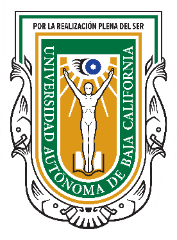 UNIVERSIDAD AUTONÓMA DE BAJA CALIFORNIA
FACULTAD DE ECONOMIA Y RELACIONES INTERNACIONALESSOLICITUD DE INSCRIPCIÓN A CURSOS EN MODALIDAD PVVCAlumnos de 9no. semestre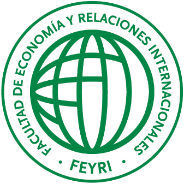 MATERIAMATERIAMATERIACLAVE A REGISTRAR EN EL FORMATOCREDITOSCREDITOSTendencias Actuales de la Administración PúblicaTendencias Actuales de la Administración PúblicaTendencias Actuales de la Administración Pública656077Estudio de la Cultura PolíticaEstudio de la Cultura PolíticaEstudio de la Cultura Política656166Políticas Públicas IIPolíticas Públicas IIPolíticas Públicas II657077Prácticas ProfesionalesPrácticas ProfesionalesPrácticas Profesionales65491515PVVCPVVCPVVC22ATENTAMENTEATENTAMENTEATENTAMENTEATENTAMENTEATENTAMENTEATENTAMENTEFIRMA DEL ESTUDIANTEFIRMA DEL ESTUDIANTEAUTORIZACIÓN DEL TUTORAUTORIZACIÓN DEL TUTORAUTORIZACIÓN DEL TUTOR